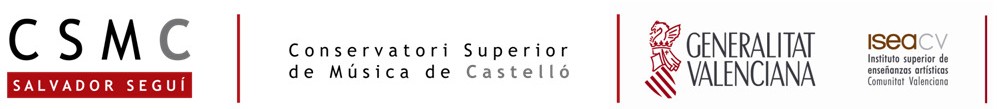 PROPOSTA DE TREBALL DE FI DE MASTER Curs 2022/23PROPUESTA DE TRABAJO DE FIN DE MASTER Curso 2022/23COGNOMS I NOM. ESPECIALITATAPELLIDOS Y NOMBRE. ESPECIALIDADITINERARIITINERARIOLÍNIA D’INVESTIGACIÓ 1LÍNEA DE INVESTIFACIÓNTEMA I TÍTOL DEL TFMTEMA Y TÍTULO DEL TFMDEPARTAMENT 2DEPARTAMENTODIRECTOR / DIRECTORS (per orde de preferencia. Només es tindrà en compte si el professor proposat té disponibilitat horària de TFM. En cas contrari la CAT assignarà un tutor en funció de la temàtica) DIRECTOR / DIRECTORES (por orden de preferencia. Solo se tendrá en cuenta si el profesor propuesto tiene disponibilidad horaria. En caso contrario, la CAT asignará un tutor en función de la temática)RESUM (antecedents, objectius, viabilitat, estat actual del tema, metodologia)RESUMEN (antecedentes, objetivos, viabilidad, estado actual del tema, metodología)FONTSFUENTESBIBLIOGRAFIA MÉS RELLEVANTBIBLIOGRAFIA MÁS RELEVANTEPLA DE TREBALLPLAN DE TRABAJOCastelló, a	de	de 20221	Creativo-performativa, Musicològica, Pedagógico-musical, Sociológico-musical, Tecnológico-musical, Psicologia musical, Teoria musical, Improvisació musical, Filosofia i Estética musicals.Creativo-performativa, Musicológica, Pedagógico-musical, Sociológico-musical, Tecnológico-musical, Psicología musical, Teoría musical, Improvisación musical, Filosofía y Estética musicales.2	Cambra-orquestra, Composició, Corda, Instruments polifònics, Pedagogia musical, Vent-fusta, Vent-metall.Cámara-orquesta, Composición, Cuerda, Instrumentos polifónicos, Pedagogía musical, Viento-madera, Viento-metal.